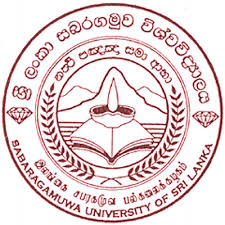 									From No. 01Please fill-in this evaluation form so that your lecturer’s overall performance during the semester would be properly evaluated. Please do this individually and do not look into your friends’ evaluation forms. Your genuine evaluation is highly appreciated and this will help the lecturer to improve his/her teaching. This feedback information will be kept strictly confidential.13. Did the lecturer provide you with a study guide at the beginning of the course unit? Tick (√) the appropriate box. 14. Please make other comments about the lecturer, if any in the space provided below.……………………………………………………………………………………………………….............. ……………………………………………………………………………………………………….............. ……………………………………………………………………………………………………….............. ……………………………………………………………………………………………………….............. ……………………………………………………………………………………………………….............. ……………………………………………………………………………………………………….............. ……………………………………………………………………………………………………….............. ……………………………………………………………………………………………………….............. ……………………………………………………………………………………………………….............. ……………………………………………………………………………………………………….............. ……………………………………………………………………………………………………….............. ……………………………………………………………………………………………………….............. ……………………………………………………………………………………………………….............. ……………………………………………………………………………………………………….............. ……………………………………………………………………………………………………….............. ……………………………………………………………………………………………………….............. ……………………………………………………………………………………………………….............. ……………………………………………………………………………………………………….............. ……………………………………………………………………………………………………….............. ……………………………………………………………………………………………………….............. ……………………………………………………………………………………………………….............. ……………………………………………………………………………………………………….............. Thank you for your valued evaluation.Compiled by: Centre for Quality Assurance – Sabaragamuwa University of Sri LankaEmail: info@cqa.sab.ac.lk, director@cqa.sab.ac.lkDegree ProgrammeYear and SemesterCourse Unit/ Title, Code & Credits AllowedName of LecturerRev. /Prof./Dr./Mr./Ms.Date of EvaluationSerial No.Evaluation CriteriaExtremely GoodVery GoodgoodNeither good nor poorpoorVery poorExtremely poor01punctuality765432102preparation for the lectures765432103clarity in communicating with students in the lecture room765432104confidence on the subject765432105usage of teaching methods (group activities, role plays etc..)765432106usage of teaching aid (PPT, video clips , white board etc…)765432107motivation of students for learning765432108catering to the needs of individual students765432109encouragement of students to ask questions765432110feedback for students’ questions765432111returning of Continuous Assessments with comments765432112availability in his/her office for consultation7654321YesNo